Supplementary File for: Biological network inference with GRASP: a Bayesian network structure learning method using adaptive sequential Monte CarloKaixian Yu1,*, Zihan Cui1, Xin Sui1, Xing Qiu2 and Jinfeng Zhang1,*1Department of Statistics, Florida State University, Tallahassee, FL, 323062Department of Biostatistics and Computational Biology, University of Rochester, Rochester, NY 14624, USAAppendixPreliminary of Bayesian Network    Let us denote the set of  variables (nodes) as , and the set of edges as  where  are directed edges in the graph.  is called a parent of  and  a child of . Thus a graph can be represented as .Definition 1: For a set of nodes  if the edges  , then we say  forms a directed path between  and . If , then this directed path is called a cycle. Definition 2: A directed acyclic graph (DAG) is a graph  such that all edges in E are directed and there is no cycles in G.     We denote P(X) as a joint probability distribution over the random variables in X, and  as the set of parents of  given DAG G(X,E). Property 1: P(X) can be factorized over some G as 		(1)    Now, we can define Bayesian network (BN) as follows:Definition 3: The pair (G,P) is defined as a Bayesian network if P factorizes over G. Remark 1: The factorization allowed the network to be locally trained, e.g. each  can be trained independently, which saves a lot of computational time.     Unfortunately, the factorization is not uniquely defined, that is, for some P there exists at least two DAGs  and  that P factorizes over  and . Definition 4: Q(P) defines an equivalent class of P, if P factorizes over each DAG .    In this work, we focusing on estimating any  instead of estimating every DAGs in .     Now let us define the conditional dependencies and independencies. We denote  as  and  are conditionally independent given  with respect to P(X), and  as  and  are conditionally dependent given  with respect to . Definition 5:		(2)		(3)    One of the most important assumptions we need to include is the faithfulness. To define the faithfulness, let us first define trail: Definition 6: A set of nodes  forms a trail in the graph  if for every  and , either  or .    Before we can define an active trail, let us first define descendant. If  is a descendant of  then there is a directed path from  and . Definition 7: Let  be a BN structure, forms a trail in  and . The trail  is active given  if     • whenever there is a v-structure: , then  or a descendant of  in      • other nodes are not in      We need one last definition, d-separation, before we can define faithfulness. Definition 8: In graph , for  and , we say  and  are d-separated by , denoted as, if none of the trails between  and  is active given .     Now let us give the definition on the faithfulness, Definition 9:  is faithful to  if for any :		(4)    Under the faithfulness assumption, the terms conditionally independence and d-separation are equivalent; thus, they were used interchangeably through the article.Definition 10 A score function  is said to have score-equivalent property if  do not distinguish among equivalent networks. That is, two Bayesian networks,  and , are equivalent if and only if . Proof of Theorem 1Assume  is a Bayesian network,  and . Since  factorizes on ,   implies  and . Now let us assume there is an  such that . Therefore, all path between  and  are blocked by . Since , all path between  and  are also blocked by ; thus,  which contradicts with the assumption. Hence, if , then for any  we have . Along with, we conclude  and  for any edge in . Remark 2:  can be written as      In practice, a symmetric correction may be used, where if but  then 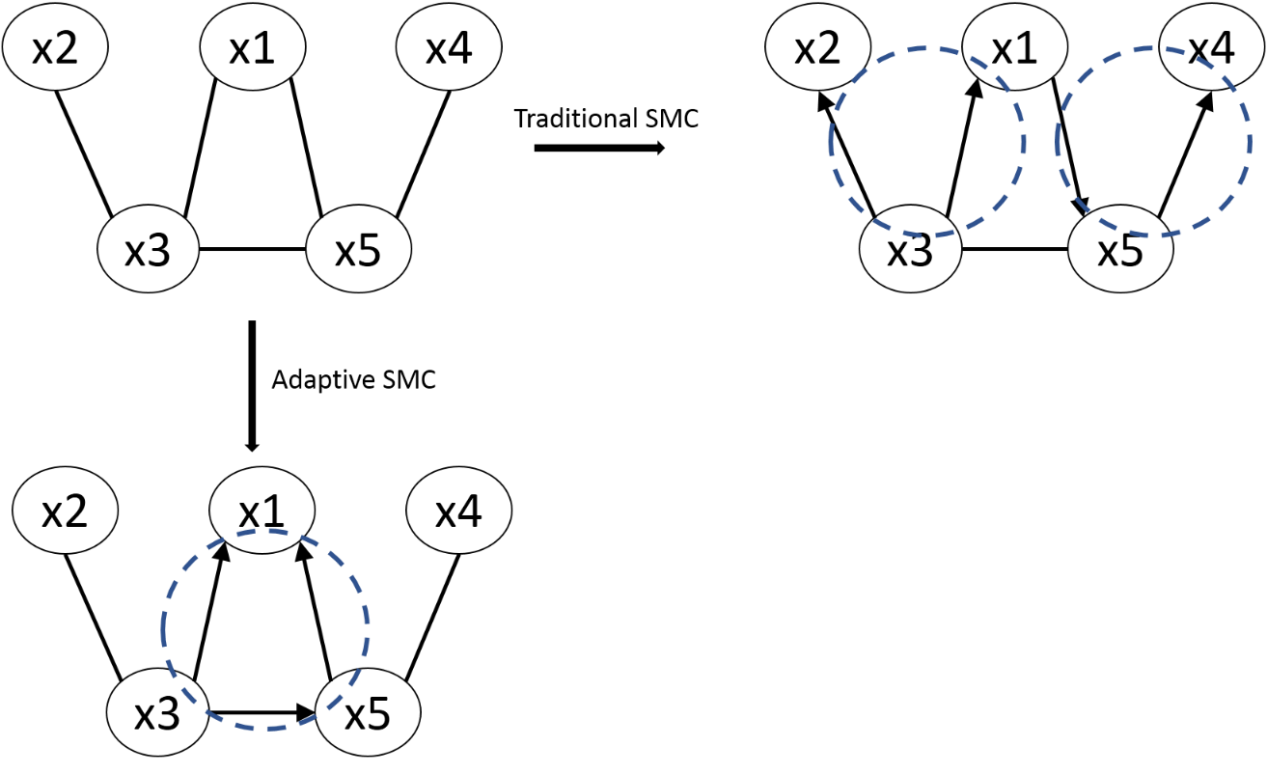 Figure S1: Traditional SMC and adaptive SMC. This shows a local skeleton in some step of SMC. In a traditional SMC, it is likely the update sequence set to be , while this might limit the later update  to only 2 configurations instead of 3.  In adSMC, by selecting sequence based on current structure, we will sample  first, which gives us more options on the local sctructure for , and this configuration will not affect the options for  or ; thus, increased the diversity of samples. 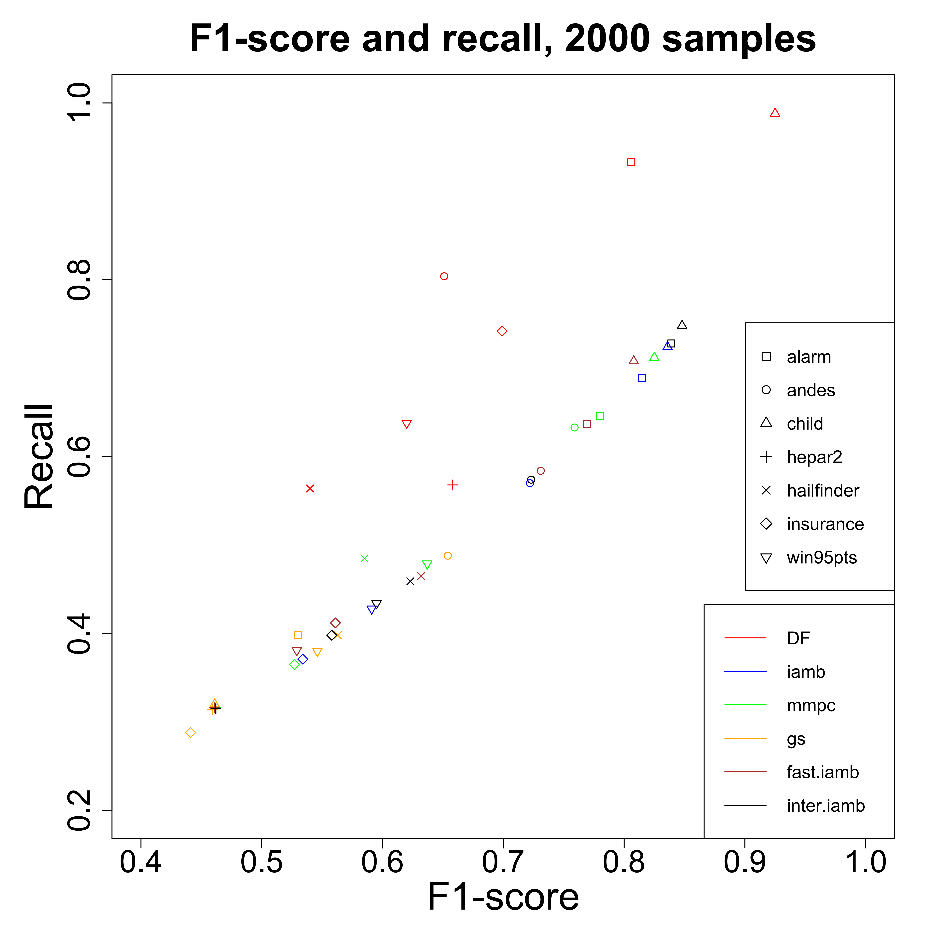 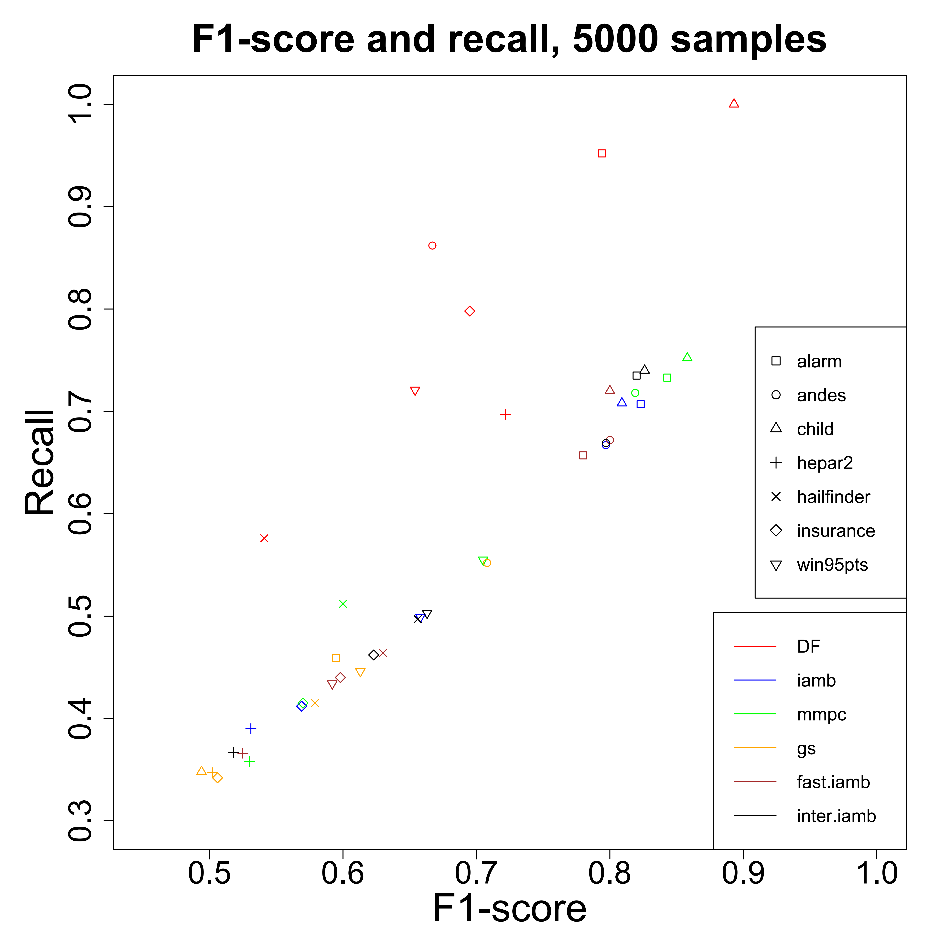 Figure S2: F1-score and recall over different methods with observation size 2000 and 5000. 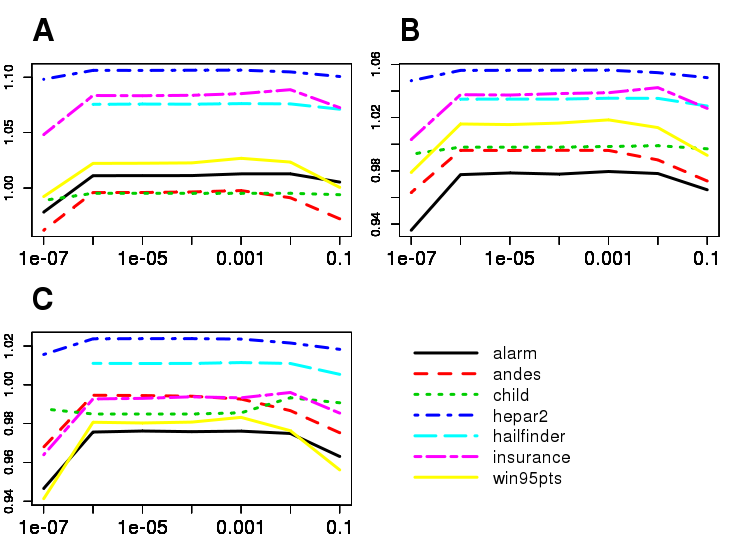  Figure S3: The trend of the BIC scores of the learned networks as temperature increases. Observation sizes: (A) 1000, (B) 2000, (C) 5000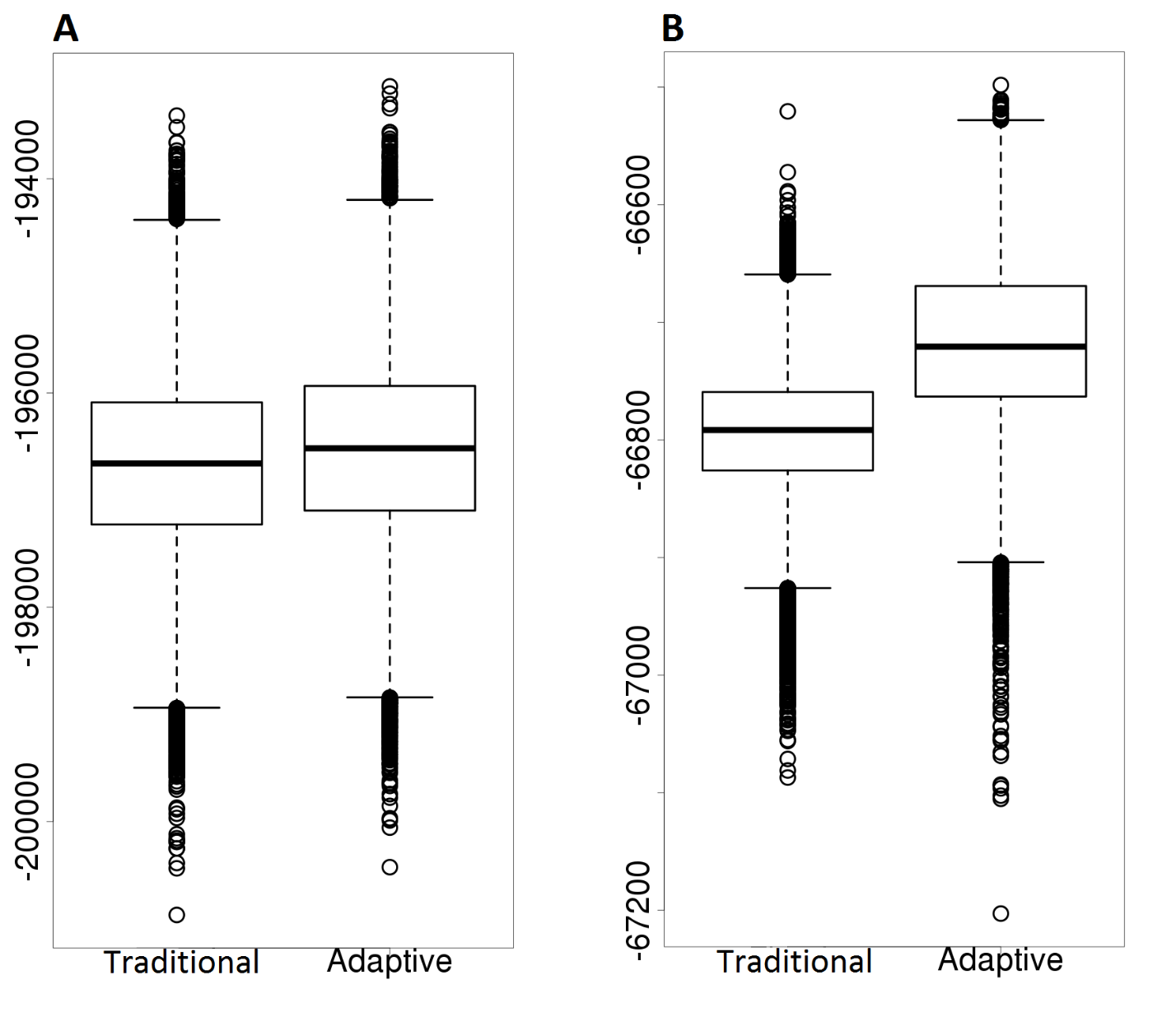 Figure S4: The comparison of adSMC and traditional SMC. (A) Andes, (B) hepar2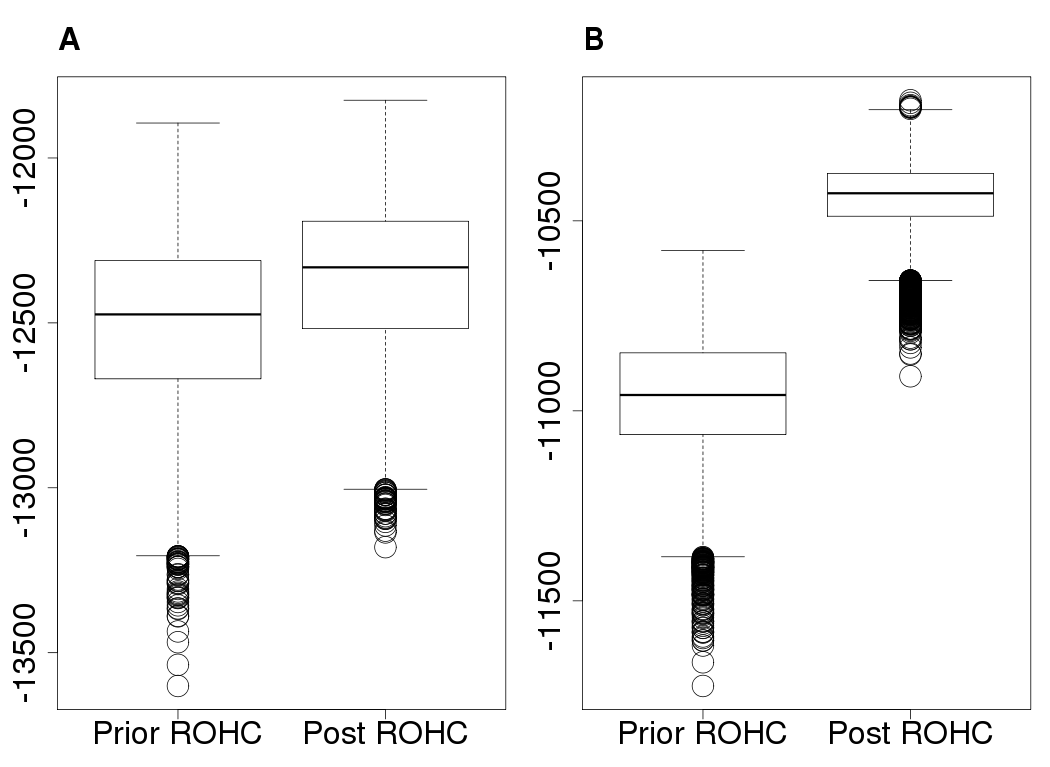 Figure S5: The empirical distribution of BIC scores of all SMC samples. (A) alarm network, (B) win95pts network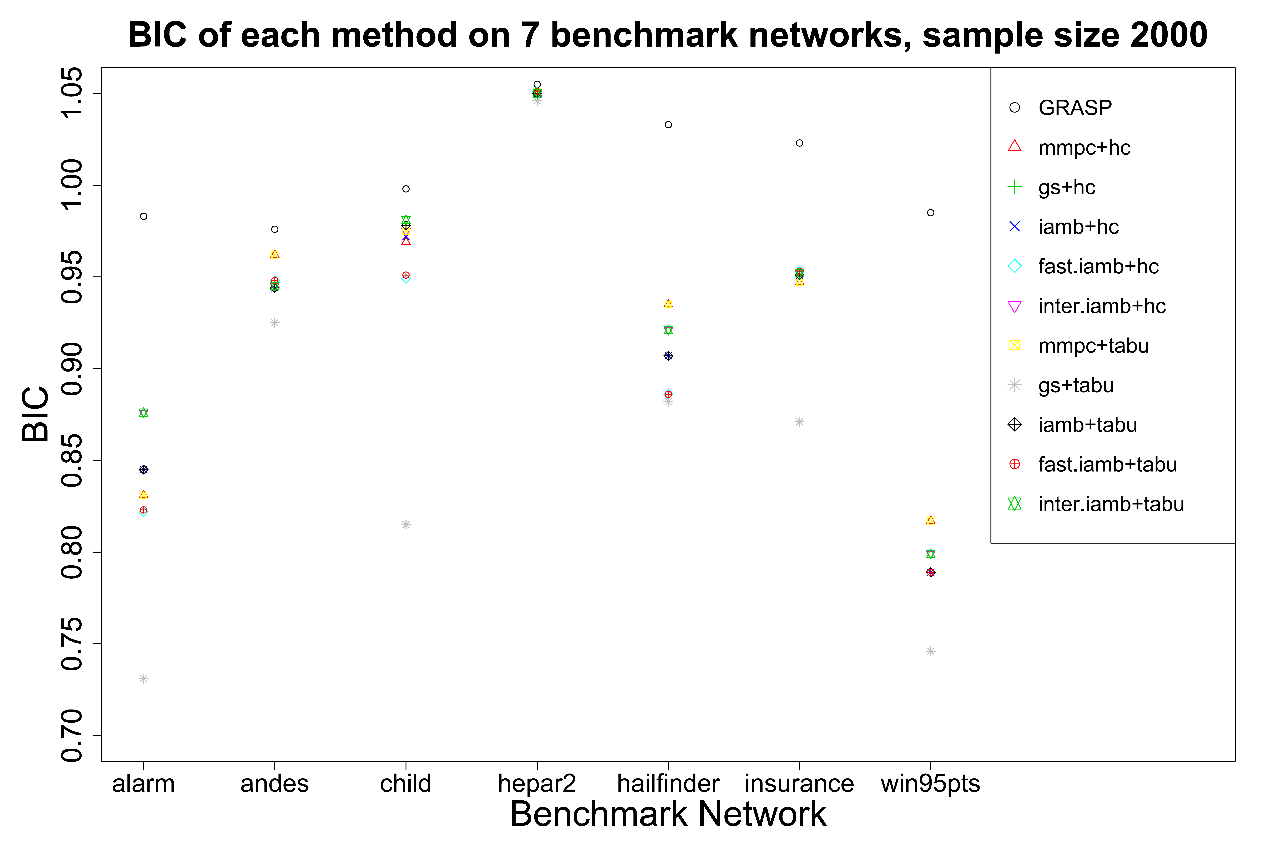 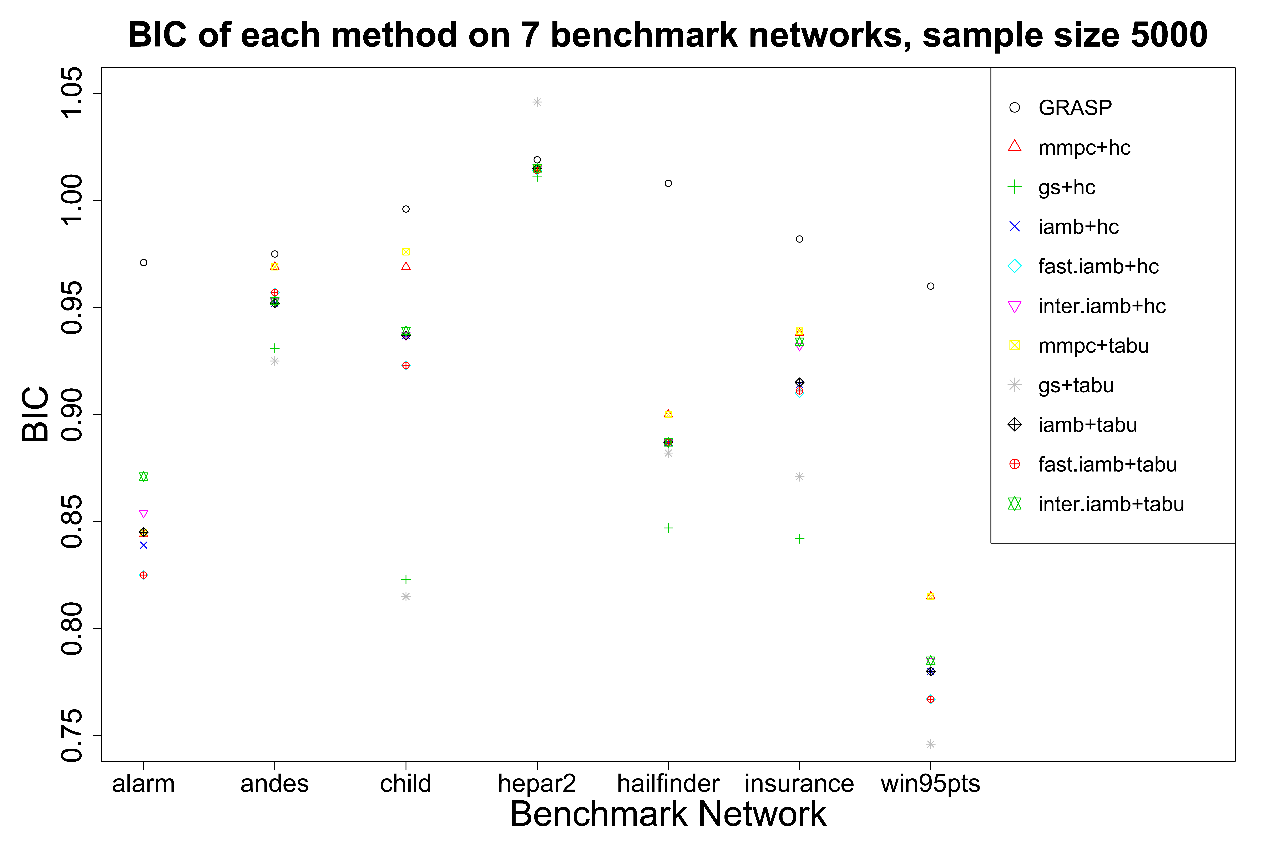 Figure S6: BIC scores of all methods on 7 benchmark networks with observation size 2000 and 5000.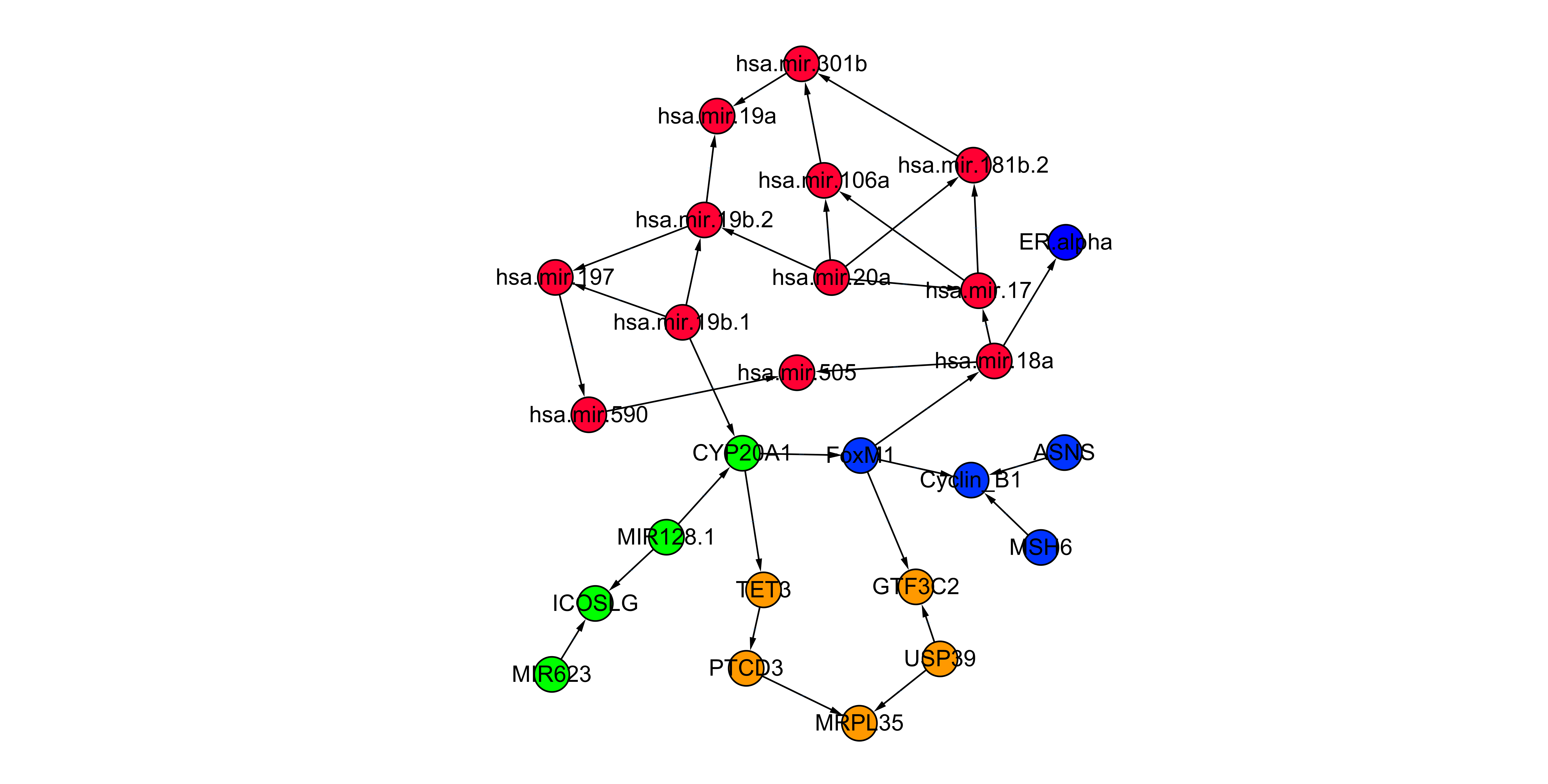 Figure S7: The BN structure learned by bnlearn using multiple different genomic features which are highly correlated with the expression of LOC90784. Orange nodes: mRNA transcripts; Red nodes: microRNAs; Blue nodes: protein expressions; Green nodes: DNA methylations.